Художественная обработка природного материала 3 год обучения (06.04.2020-11.04.2020)Тема. « Лесное царство » (объемные изделия из бересты – 3 часа )Цель: Формировать навыки работы с берестой по выкройке.Задачи: - учить простейшим приемам работы с берестой;- формировать умения строить схему поэтапного изготовления игрушки;- воспитывать аккуратность в работе с ножницами, иглой;- активизировать мыслительную деятельность и воображение;- формировать дружеские взаимоотношения в процессе коллективного труда.Оборудование для учителя: наглядный материал – изделия из бересты, учебные таблицы, конверты с шаблонами, карта путешествия по волшебному миру, мягкие игрушки – кошка, щенок.Оборудование для обучающихся:  прямоугольные куски бересты, нитки, клей; ножницы, кисточка, карандаш, иголка, клей ПВА, пластилин, ниткиВизуальный ряд: Готовые изделия из бересты: туесок, ведерко, собачка, матрешка, лапти.Литература: Гульянц Э.К., Базик И.Я. Что можно сделать из природного материала. – М.: Просвещение, 1991.Степанова Н.И. Поделки из природных материалов. – Кишинев: Тымпул, 1988.Филинко Ф.П. Поделки из природного материала. – М.: Просвещение, 1976.План занятия: 1. Организационный момент.2. Викторина по загадкам « Лесные дары для поделок и игры».3. Беседа о коре дерева, как о материале для изготовления игрушек.4. Учебные задания.5. Техника безопасности при работе ножницами и иглой.6. Самостоятельная работа.7. Итог занятия и выставка работ.Ход занятия:1.Орг. момент. Организация рабочего места и установление тишины.2.Викторина. Итак, ребята, мы с каждым занятием продвигаемся по волшебному миру природы. И сегодня мы попадаем в новое царство, которое носит название «Лесное». Но, чтобы попасть в это царство нужно преодолеть одно препятствие – это загадки. Преодолев эту преграду, мы сможем двигаться дальше. Подсказка в мешочке у Мурки. Если ответ верный, то он есть в мешке. Ну как? Попробуем?Итак, это викторина «Лесные дары для поделок и игры», т.е. мы должны угадать, что лес нам предлагает в качестве материала для наших поделок.Его весной и летом мы видим одетым, а осенью с бедняжки сорвали все рубашки. В золотой клубочек спрятался дубочек. Круглый, зрелый, загорелый раз попался на зубок, расколоться все не мог, а попал под молоток, хрустнул раз – и треснул бок.Вот ящик почтовый в нем писем не счесть, и в каждом пушистая елочка есть.Зеленые сестрички, девчонки – невелички. На ветке елочки сидят, уколоть меня хотят.Летом листочками мы зеленеем, осенью листья слетят – опустеем. Знают ответ на вопрос этот детки, что под листочками прячется? Не сучок, не листок, а на дереве растет. Под землею мы живем, влагу дереву несем. Дерева одежка ствол хранит надежно. Ну вот и мешок Мурки опустел. Значит мы преграду преодолели и движемся дальше.3. Беседа. Сегодня на занятии мы будем работать с корой дерева. Посмотрите на кусочки, которые есть на вашем столе. Какому дереву они принадлежат?Правильно! Березе. И называют эту кору берестой – это один из самых красивых и прочных материалов для изготовления игрушек, вещей, украшений, плетений. Не зря в старину говорили, что береза поит, кормит, одевает, обувает и красотой своей глаз восхищает. Посуда из бересты сохраняет продукты от плесени и сырости. Обувь из коры березы - лапти – легкая и удобная. Береста - прабабушка бумаги и по своим качествам напоминает бумагу. Она хорошо режется, склеивается, плетется, сшивается, на ней можно рисовать, писать, выжигать, выполнять аппликационные работы.Береста легко расслаивается и поддается обработке, особенно если поместить в горячую воду ( распарить ). Все изделия из бересты можно разделить на две группы:- плоскостные (аппликации, рисунки, резьба, выжигание);- объемные (изделия из целого куска коры ( пласта) и плетение).Мы сегодня с вами будем делать объемные изделия. - ВедеркоНо прежде чем приступить к выполнению заданий, как вы думаете, с чем мы должны разобраться?Хорошо! Что же тогда будем делать вначале, а что потом?4. Учебное задание. Общую схему вы составили, а сейчас попытайтесь « разобрать на детали » и их количество в своей игрушке. ( Затем каждая группа рассказывает о деталях и изготовлении своей игрушки .Параллельно рассказу детей на доску вывешиваются учебные таблицы.5. Самостоятельная работа. Ребята, Шарик решил вам помочь, чтобы вы не тратили время на изготовление шаблонов. Он уже их изготовил и разложил по конвертам. Вам остается сделать выкройки и соединить детали в готовую игрушку.Ну вот, если задание вам понятно и нет никаких вопросов, можно приступать к работе.6. Техника безопасности при работе ножницами и иглой. Только вначале давайте вспомним как нужно работать ножницами и иглой.Подавать ножницы нужно кольцами от себя.Нельзя махать и кидать ножницы и иглу.Иглу обязательно втыкай в игольницу.Нельзя баловаться и играть острыми предметами.Если поранился, обратись к учителю за помощью.(В ходе работы педагог поощряет проявления взаимопомощи между детьми, контролирует их действия, помогает обрезать ножницами кору и т. д. На данном этапе работа детей сопровождается аудиозаписью).6. Итог занятия. В конце занятия проводится итог сделанной работе. При оценке готовых изделий отмечается старание детей, подчеркивается, что сегодня они трудились группами и вот, что из этого получилось. Вот такая замечательная выставка игрушек, которыми в детстве играли наши бабушки.Обратная связь: kvetka.2008@mail.ru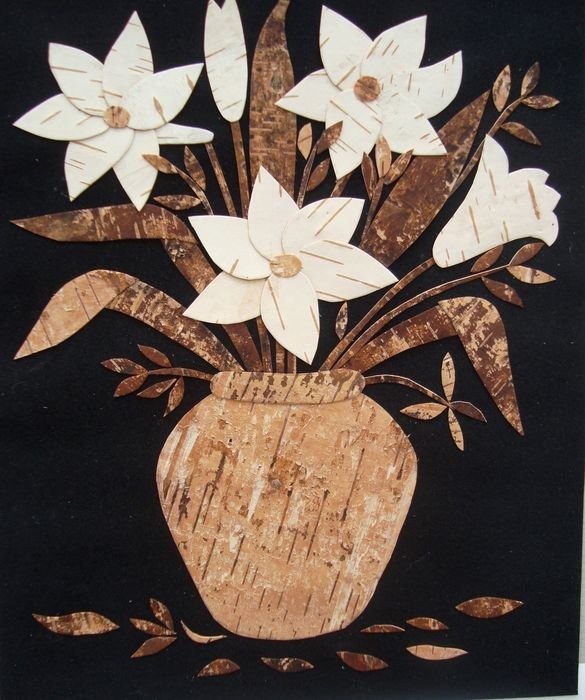 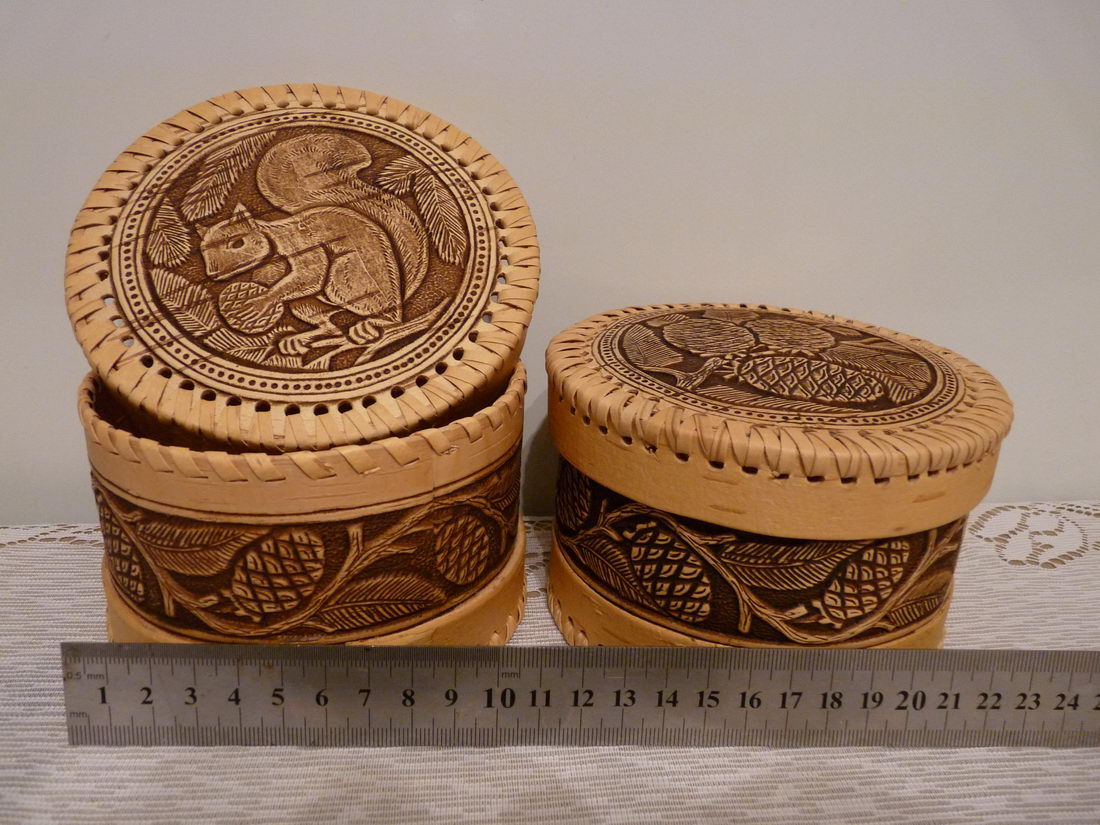 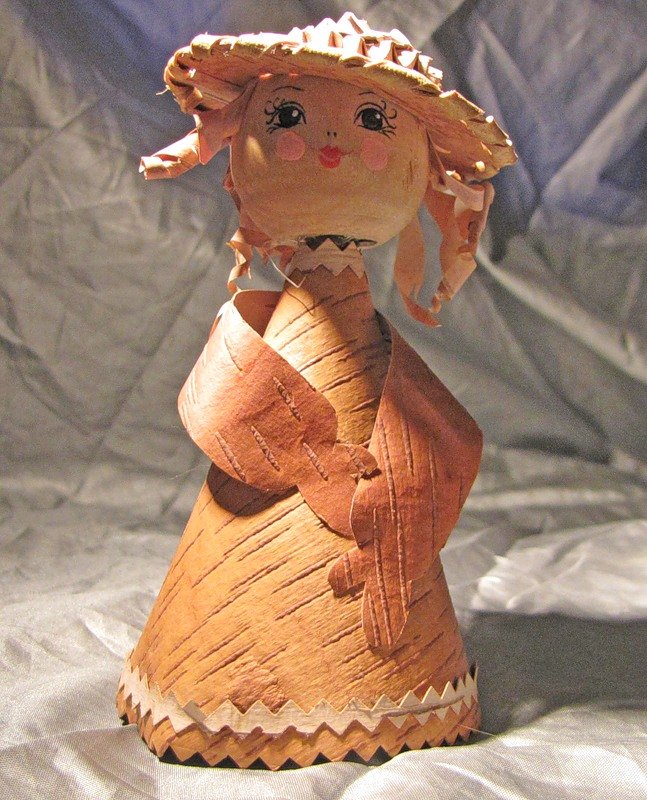 Тема « Лесное царство». ( Композиция из растительного материала 3 часа).Цель: совершенствование практических умений работы с разнообразным природным материалом для изготовления игрушек.Задачи: - формирование умения использовать природный и дополнительный материал в различных сочетаниях;- совершенствование умения самостоятельно устанавливать последовательность работы на основе плана – схемы;-развитие воображения, фантазии, творчества.Оборудование для педагога: схемы поэтапного изготовления поделок: ворона, лиса, лебедь, сова, рыболов. Учебные таблицы.Оборудование для уобучающихся:1 группа: ветки, сучки, мох, еловая шишка, трава, пластилин, клей; кисточка, дощечка.2 группа: скорлупа грецкого ореха, желудь, соломинки, проволока, голубая бумага, сосновые иглы, рогоз, пластилин; шило, ножницы. 3 группа: пробка, желуди, спички, нитки, мох, зеленая бумага, картон, веточки, краски; ножницы, шило, кисти. 4 группа: пенопласт или мох, веточка сосны или крупный сучок дерева, желуди, птичьи перья, мочало, краски, клей, веточки разного размера, поролон, бумага.Визуальный ряд: учебные таблицы: « Схема поэтапного изготовления композиции « Ночная птица», « Схема поэтапного изготовления композиции « Лебедь на озере»,« Схема поэтапного изготовления композиции « Рыболов»,« Схема поэтапного изготовления композиции « Ворона и лисица».Литература: Гульянц Э.К., Базик И.Я. Что можно сделать из природного материала. – М.: Просвещение, 1991.Ход занятия: Сообщаются цель и задачи занятия. Далее вместе с детьми составляется поэтапный план создания композиции из природного материала. Осуществляется она в следующем порядке: 1. Анализ предстоящей работы (определение ее объема, степени сложности изготовления отдельных элементов), подбор необходимого материала, инструментов.2. Планирование этапов работы над сценками ( очередность изготовления отдельных персонажей и последовательность работы над ними), распределение обязанностей между детьми.3. Работа над общей композицией (изготовление отдельных персонажей и сценки в целом).4. Анализ и оценка результатов (дети анализируют результат не только собственной работы, но и коллективного труда).Можно выбрать любое  изготовления композиции. « Ночная птица » , « Лебедь на озере» « Рыболов » , «Ворона и лисица»При изготовлении композиции дети сами выбирают природный материал . Не нужно ограничивать их фантазию.Обратная связь: kvetka.2008@mail.ru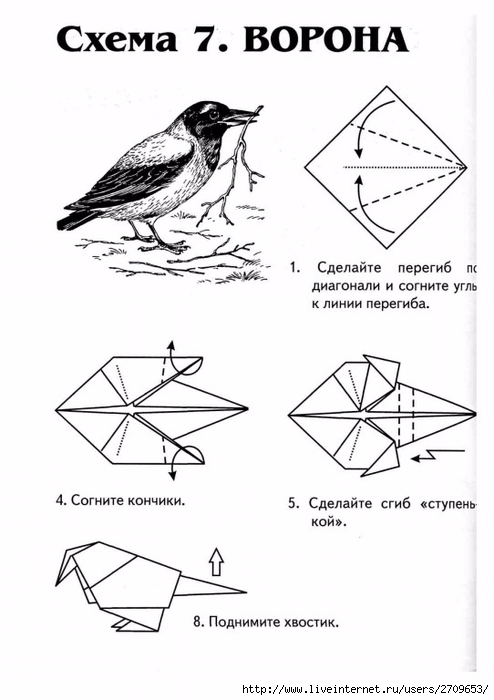 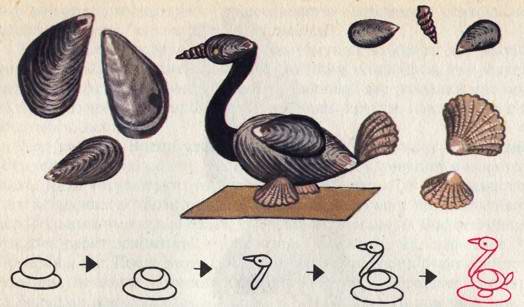 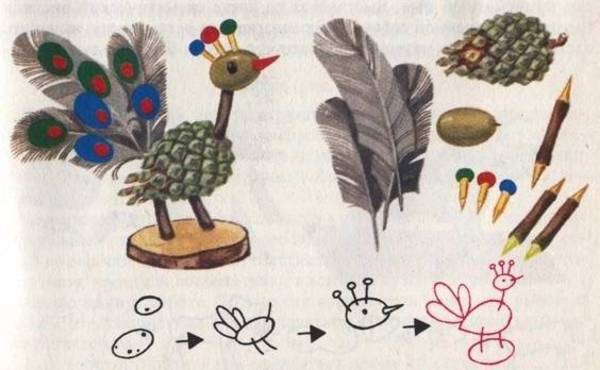 